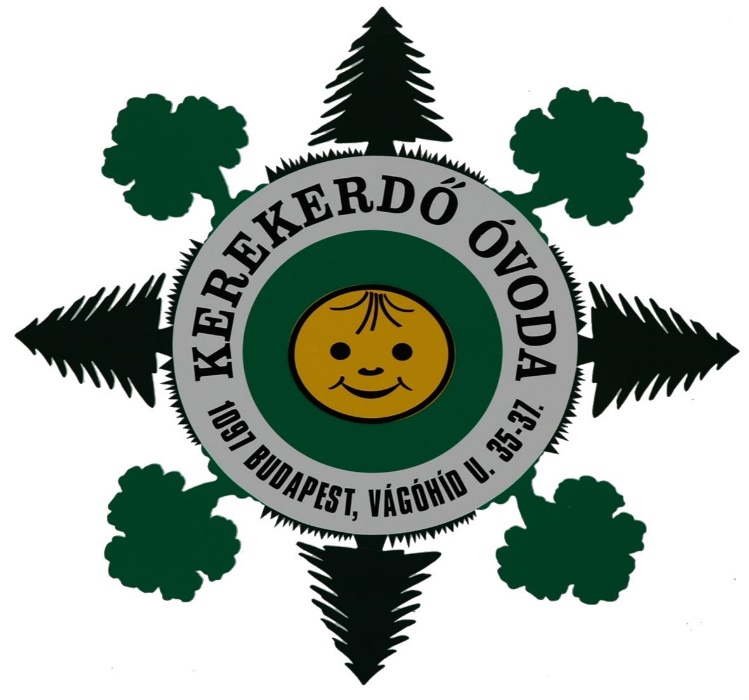 FERENCVÁROSI KEREKERDŐ ÓVODA KÖZZÉTÉTELI LISTA2022/2023.NEVELÉSI ÉV(október 01-i adatok alapján)A kormány 229/2012 (VIII.28.) kormányrendelete a nemzeti köznevelésről szóló törvény végrehajtásáról 23.§-a értelmében az alábbi adatokat tesszük közzé:1.A közoktatási Intézmény adatai2. Az óvodai felvétel rendjeAz EMMI rendelet 20.§ (1) bekezdése szerint a fenntartó az óvodai beiratkozás idejéről, az óvodai jogviszony létesítésével összefüggő eljárásról a beiratkozás első határnapját megelőzően legalább harminc nappal hirdetményt tesz közzéJelentkezés: Az óvodai beiratkozásra a tárgyév (2023.) április 20-a és május 20-a között kerül sor, a fenntartó által meghatározott héten.A fenntartó az óvodai beiratkozás idejéről, az óvodai összefüggő eljárásról a beiratkozás első határnapját megelőzően legalább harminc nappala) közleményt vagy hirdetményt tesz közzé a saját honlapján,b) közlemény vagy hirdetmény közzétételét kezdeményezi a fenntartásában működő óvoda honlapján, ennek hiányában a helyben szokásos módon.Az óvodai felvételről az óvoda vezetője dönt, túljelentkezés esetén az óvodavezető, a szülői szervezet és a fenntartó képviselője által szerveződött bizottság.Évközi jelentkezés: folyamatosan a férőhelyek függvényében történik. Amennyiben a férőhelyek beteltek, a gyermekek felvétele a még szabad hellyel rendelkező kerületi önkormányzati fenntartású óvodákban történik.Kötelező óvodai felvétel: A nemzeti köznevelésről szóló 2011. évi CXC. törvény. 8. § (2) bekezdésében foglalt rendelkezés értelmében 3 éves kortól kötelező óvodába járás.A gyermek abban az évben, amelynek augusztus 31. napjáig a harmadik életévét betölti, a nevelési év kezdő napjától legalább napi négy órában óvodai foglalkozáson vesz részt.A kötelező óvodai felvétel a harmadik életévét augusztus 31. napjáig betöltött gyermek esetében a körzetes óvodában történik év közben is szabad helyek függvényében.A jegyző - az egyházi és magán fenntartású intézmények esetében a fenntartó - a szülő kérelmére és az óvodavezető, valamint a védőnő egyetértésével, a gyermek jogos érdekét szem előtt tartva, az ötödik életév betöltéséig felmentést adhat a kötelező óvodai nevelésben való részvétel alól, ha a gyermek családi körülményei, képességeinek kibontakoztatása, sajátos helyzete indokolja.3. Térítési díj Az étkezési térítési díjakat havonta, az óvodavezető által meghatározott napon készpénzben kellbefizetni az óvodában a FIÜK alkalmazásában lévő pénztárosnál.Az étkezési díjak befizetésére banki átutalással, vagy a bankban történő készpénzes befizetéssel vanlehetőség.Az ehhez szükséges adatok:számlaszám: K&H Bank: 10401196 – 00029010 – 00000004számlatulajdonos neve: Ferencvárosi Intézményüzemeltetési Központközlemény: gyermek neve, óvoda neve, befizetési időszak (pl. május)összeg: erről kérem e-mailben   kerekerdopenztar@intezmenyuzemeltetes.hu), vagy telefonon (+36 30 8688293) érdeklődjön a pénztárosnál.A szülő által fizetett étkezéstérítési díj jelenlegi összege: 370 Ft/napDiétás étkezés kizárólag szakorvos által igazolt esetben vehető igénybe, az igazolásban feltüntetett időtartamra.Az ingyenes étkezés igénybevételéhez szükséges, hogy szülő/törvényes képviselő kitöltse, és benyújtsa a 328/2011. (XII.29.) Korm. rendelet 6. mellékletében szereplő nyilatkozatot.Ingyenes étkezésben részesülhet, aki rendszeres gyermekvédelmi kedvezményt kap,három, vagy több gyermeket nevelő családban él,tartósan beteg vagy fogyatékos, vagy olyan családban él, ahol tartósan beteg, vagy fogyatékos gyermeket nevelnek,családjában a szülő nyilatkozata alapján az egy főre jutó havi jövedelem összege nem haladja meg a kötelező legkisebb munkabér személyi jövedelemadóval, munkavállalói, egészségbiztosítási és nyugdíjjárulékkal csökkentett összegének 130%-át. 
Az intézményben a következő hónapokra szóló ingyenes étkezés megrendelése szülői kérelem alapján történik. A szülői kérelem nyomtatványt a pénztárosának kell leadni, illetve eljuttatni. 4. Nevelési év rendje Óvoda nyitva tartása: 600 –1800–ig. Nevelési év: 2022. szeptember 1-től 2023. augusztus 31-ig tart. Téli zárás:  2022. december 23. és 2023. január 02. között zárva tart Ügyeletes intézmény: Ferencvárosi Csudafa Óvoda Nyári zárás: Az óvoda nyári zárva tartásáról és a nyári zárás alatt nyitva tartó ügyeletes óvoda nevéről és címéről legkésőbb 2023. február tizenötödikéig tájékoztatást adunk. 4. Óvodai nevelés nélküli munkanapok: 2022. október 15. péntek2022. november 18. péntek2023. február 24. péntek (előre láthatólag)2023. május 26. péntek 2023 augusztus 25. péntekA nevelés nélküli munkanapokon vagy az intézmény gondoskodik a gyermekek felügyeletéről, vagy a Ferencvárosi Csudafa Óvoda. 5. Ünnepek, megemlékezések rendje Az óvoda Szervezeti és Működési Szabályzatában és Pedagógiai Programjában meghatározottak szerint az Éves Munkatervben található. Az Éves Munkaterv az intézmény honlapján megtekinthető. 6. Az intézmény működésével kapcsolatos dokumentumok Megtekinthetőek az intézmény honlapján: www. kerekerdoovoda9.hu vagy az irodában („B” épület) papír alapon. Ferencvárosi Kerekerdő Óvoda Pedagógiai Program Ferencvárosi Kerekerdő Óvoda Szervezeti és Működési Szabályzat Ferencvárosi Kerekerdő Óvoda Házirend 7. Személyi feltételek, közalkalmazottak végzettsége 7.1. Pedagógusok létszáma: 26 fő (betöltött álláshelyek)7.2. Pedagógusok végzettsége: (betöltött álláshelyek)7.3. Nevelőmunkát segítők létszáma:  27 fő  - végzettsége (betöltött álláshelyek)8. Engedélyezett csoportok, férőhelyekAz óvoda férőhelye: 418 fő (2 épületben)Óvodai csoportok száma: 13 („A” épületben 5 csoport, „B” épületben 8 csoport)9. A fenntartó nyilvános megállapításai és ideje9.1. Intézményi beszámolók fenntartói jóváhagyása -2022.        (megtalálható a www. ferencvaros.hu honlapon)10. Köznevelési alapfeladattal kapcsolatos vizsgálatok, ellenőrzések10.1 Magyar Államkincstár Budapesti és Pest megyei Igazgatóság a 2015.évben igénybe vett, a központi költségvetésből származó támogatások elszámolása a felhasználás jogszerűségével kapcsolatos helyszíni ellenőrzése - 2016.szeptember 05.11. Pedagógiai-szakmai ellenőrzés 11.1. Oktatási Hivatal -tanfelügyeleti ellenőrzés 2020. február 20. Budapest, 2022.10.14.                                  Magyarné Willinger Andrea                                                                                óvodavezető A közoktatási intézmény székhelyének megnevezése és címeFerencvárosi Kerekerdő Óvoda                     1097 Budapest Vágóhíd u.35-37.sz.A székhely telefon/fax elérhetősége06-1-215-4791e-mail címeinfo@kerekerdoovoda9.huHonlapkerekerdoovoda9.huOM azonosító034411Óvodavezető neveMagyarné Willinger AndreaA Kerekerdő óvoda fenntartójának  megnevezéseBudapest Főváros IX. kerület Ferencváros ÖnkormányzataA fenntartó székhelye1092 Budapest Bakáts tér 14.Óvodavezető1 főÓvodavezető-helyettes2 főÓvodapedagógus22 főFőiskolai végzettségű fő állású óvodapedagógusFőiskolai végzettségű fő állású óvodapedagógus  25 főFőiskolai végzettségű fő állású óvodapedagógusFőiskolai végzettségű fő állású óvodapedagógusKözoktatás-vezetői szakirányú szakvizsga    1 főFejlesztő pedagógus szakvizsga    3 főJátékszakértői szakvizsga    2 főzeneóvoda vezetői szakvizsga    2 főzeneovi foglalkozás vezető    1 főKözépfokú végzettségű fő állású óvodapedagógusKözépfokú végzettségű fő állású óvodapedagógus    1 főDajkákDajkák       17 fővégzettség8 általános         1 fővégzettség8 általános+ dajkaképző         8 fővégzettségérettségi         7 fővégzettségszakközépiskola         1 főKonyhai dolgozók         3 fővégzettség8 általános          1 fővégzettségszakképesítés          2 főÓvodatitkár          1 fővégzettségfőiskola-közgazdász szak+ mérlegképes könyvelőPedagógiai asszisztens          5 főPedagógiai asszisztensvégzettségérettségi+ emelt szintű OKJ pedagógiai asszisztensÜgyintéző           1 fő  végzettségegyéb szakképesítésúszóoktató         1  főfőiskolaCsoport neveKorcsoportMaximálisan felvehető létszámSárgarigó csoportKözépső csoport25 főGólya csoportNagycsoport25 főMókus csoportNagycsoport25 főCinke csoportKiscsoport25 főFecske csoportNagycsoport25 főŐzike csoportszünetelCsiga csoportszünetelTücsök csoportKiscsoport20 főOkosbagoly csoportNagycsoport25 főHangya csoportVegyescsoport25 főKatica csoportKiscsoport25 főMéhecske csoportVegyescsoport25 főKisvakond csoportNagycsoport25 főMaci csoportKözépső csoport20 főPillangó csoportKözépső csoport25 főNyuszi csoportSzünetel